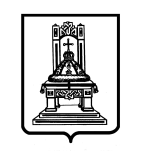 ПРАВИТЕЛЬСТВОТВЕРСКОЙ ОБЛАСТИП О С Т А Н О В Л Е Н И ЕО внесении изменений в постановлениеПравительства Тверской областиот 10.04.2019 № 108-ппВ соответствии с Федеральным законом от 21.07.2007 № 185-ФЗ                     «О Фонде содействия реформированию жилищно-коммунального хозяйства» Правительство Тверской области постановляет: 1. Внести в региональную программу «Адресная программа Тверской области по переселению граждан из аварийного жилищного фонда                            на 2019 – 2023 годы», утвержденную постановлением Правительства Тверской области от 10.04.2019 № 108-пп «Об утверждении региональной программы «Адресная программа Тверской области по переселению граждан из аварийного жилищного фонда на 2019 – 2023 годы» (далее – Программа), следующие изменения:1) в паспорте Программы:раздел «Перечень муниципальных образований Тверской области – участников Программы» изложить в следующей редакции:«                                                                                                                        »;разделы «Объем и источники финансирования Программы» и «Ожидаемые конечные результаты реализации Программы» изложить в следующей редакции:«1 Финансирование Программы осуществляется при наличии и в пределах бюджетных ассигнований, предусмотренных в законе Тверской области об областном бюджете Тверской области на соответствующий финансовый год и плановый период, в том числе за счет средств государственной корпорации – Фонда содействия реформированию жилищно-коммунального хозяйства.Стоимость выплаты собственникам жилых помещений возмещения за изымаемые жилые помещения и учитываемая при предоставлении субсидий на приобретение (строительство) жилых помещений и (или) на возмещение части расходов на уплату процентов по кредиту принята равной произведению площади изымаемого жилого помещения на стоимость 1 квадратного метра жилого помещения, установленную пунктом 35 Программы, и уточняется по итогам оценки размера возмещения за жилые помещения в связи с изъятием для муниципальных нужд, произведенной в соответствии с требованиями Федерального закона от 29.07.1998 № 135-ФЗ «Об оценочной деятельности в Российской Федерации».»;2) в пункте 1 раздела I Программы:абзац первый изложить в следующей редакции:«На территории Тверской области расположено                                          11 600 многоквартирных домов площадью 23 430 тыс. кв. м, из которых                     1 097 –аварийные дома.»;абзац четвертый изложить в следующей редакции:«В Программу включены 362 многоквартирных дома, признанных до                 1 января 2017 года в установленном порядке аварийными и подлежащими сносу или реконструкции в связи с физическим износом в процессе их эксплуатации (далее также – аварийные многоквартирные дома), общей площадью 88,01 тыс. кв. м.»;3) абзац второй пункта 2 раздела II Программы изложить в следующей редакции:«На 1 января 2017 года на территории Тверской области органами местного самоуправления муниципальных образований Тверской области признаны аварийными, подлежащими сносу или реконструкции в связи                     с физическим износом в процессе их эксплуатации 362 многоквартирных  дома общей площадью 88 014,79 кв. м, в которых проживает 5 154 чел.»;4) пункт 32 раздела VII Программы изложить в следующей редакции:«32. Общий объем финансирования Программы составляет                           4 953 655 326,28 руб., в том числе:средства Фонда – 3 307 116 024,71 руб.;средства областного бюджета Тверской области – 132 290 042,86 руб.; средства местного бюджета – 1 620 000,00 руб.;средства областного бюджета Тверской области на оплату площади, превышающей площадь изымаемого помещения, – 405 679 767,12 руб.;средства областного бюджета Тверской области на оплату разницы в стоимости одного квадратного метра жилого помещения –                     1 106 949 491,59 руб.Объемы и источники финансирования Программы приведены в приложении 4 к настоящей Программе.»;5) пункт 40 раздела VIII Программы изложить в следующей редакции:«40. В рамках реализации Программы за счет средств Фонда                             и областного бюджета Тверской области предусмотрено расселение                            362 многоквартирных домов, признанных до 1 января 2017 года аварийными и подлежащими сносу или реконструкции в связи с физическим износом                в процессе их эксплуатации, общей площадью 88 014,79 кв. м, с отселением            5 154 человек из 2 314 аварийных жилых помещений.»;6) приложение 1 к Программе изложить в новой редакции       (приложение 1 к настоящему постановлению);7) приложение 2 к Программе изложить в новой редакции       (приложение 2 к настоящему постановлению);8) приложение 3 к Программе изложить в новой редакции       (приложение 3 к настоящему постановлению);9) приложение 4 к Программе изложить в новой редакции       (приложение 4 к настоящему постановлению);10) приложение 5 к Программе изложить в новой редакции       (приложение 5 к настоящему постановлению).2. Настоящее постановление вступает в силу со дня его официального опубликования и подлежит размещению на сайте Министерства строительства Тверской области в информационно-телекоммуникационной сети Интернет.Губернатор Тверской области                                                                             И.М. Руденя13.07.2022№ 402-пп        г. ТверьПеречень муниципальных образований Тверской области – участников ПрограммыАндреапольский муниципальный округ;Бежецкий район;Бельский муниципальный округ;Бологовский район;Вышневолоцкий городской округ;город Тверь;город Торжок;Жарковский район;Зубцовский муниципальный округ;Калининский район;Калязинский район;Кашинский городской округ;Кимрский муниципальный округ;Конаковский район;Лихославльский муниципальный округ;Максатихинский муниципальный округ;Молоковский муниципальный округ;Нелидовский городской округ;Осташковский городской округ;Пеновский муниципальный округ;Ржевский муниципальный округ;Сандовский муниципальный округ;Селижаровский муниципальный округ;Сонковский муниципальный округ;Спировский муниципальный округ;Старицкий муниципальный округ;Торопецкий районОбъем и источники финансирования ПрограммыОбщий объем финансирования Программы составляет                 4 953 655 326,28 руб.1, в том числе:средства Фонда – 3 307 116 024,71 руб.;средства областного бюджета Тверской области – 132 290 042,86 руб.; средства местного бюджета – 1 620 000,00 руб.;средства областного бюджета Тверской области на оплату площади, превышающей площадь расселяемого аварийного жилого помещения, – 405 679 767,12 руб.;средства областного бюджета Тверской области на оплату разницы в стоимости одного квадратного метра жилого помещения – 1 106 949 491,59 руб.Распределение средств с разбивкой по этапам               Программы:1) общий объем финансирования по I этапу составляет             272 403 036,60 руб., в том числе:средства Фонда – 233 426 907,93 руб.;средства областного бюджета Тверской области – 7 219 389,02 руб.; средства местного бюджета – 1 620 000,00 руб.;средства областного бюджета Тверской области на оплату площади, превышающей площадь расселяемого аварийного жилого помещения, – 30 136 739,65 руб.;2) общий объем финансирования по II этапу составляет  510 134 238,85 руб., в том числе:средства Фонда – 324 058 579,98 руб.;средства областного бюджета Тверской области – 10 022 430,52 руб.; средства областного бюджета Тверской области на оплату площади, превышающей площадь расселяемого аварийного жилого помещения, – 29 784 462,24 руб.;средства областного бюджета Тверской области на оплату разницы в стоимости одного квадратного метра жилого помещения – 146 268 766,11 руб.;3) общий объем финансирования по III этапу составляет        971 913 506,41 руб., в том числе:средства Фонда – 675 631 724,21 руб.;средства областного бюджета Тверской области – 20 895 826,41 руб.; средства областного бюджета Тверской области на оплату площади, превышающей площадь расселяемого аварийного жилого помещения, – 85 741 310,63 руб.;средства областного бюджета Тверской области на оплату разницы в стоимости одного квадратного метра жилого помещения – 189 644 645,16 руб.;4) общий объем финансирования по IV этапу составляет 498 806 438,30 руб., в том числе:средства Фонда – 404 766 423,26 руб.;средства областного бюджета Тверской области – 12 518 549,24 руб.; средства областного бюджета Тверской области на оплату площади, превышающей площадь расселяемого аварийного жилого помещения, –  38 726 719,00 руб.;средства областного бюджета Тверской области на оплату разницы в стоимости одного квадратного метра жилого помещения – 42 794 746,80 руб.;5) общий объем финансирования по V этапу   составляет 2 700 398 106,12 руб., в том числе:средства Фонда – 1 669 232 389,33 руб.;средства областного бюджета Тверской области – 81 633 847,67 руб.; средства областного бюджета Тверской области на оплату площади, превышающей площадь расселяемого аварийного жилого помещения, – 221 290 535,60 руб.;средства областного бюджета Тверской области на оплату разницы в стоимости одного квадратного метра жилого помещения – 728 241 333,52 руб.Ожидаемые конечные результаты реализации ПрограммыВ рамках реализации Программы за счет средств Фонда и областного бюджета Тверской области предусмотрено расселить 362 многоквартирных дома, признанных до                  1 января 2017 года аварийными и подлежащими сносу или реконструкции в связи с физическим износом в процессе их эксплуатации, расселяемой площадью                                      88 014,79 кв. м, с отселением 5 154 человек из                             2 314 аварийных жилых помещений